THE E-MAILS OF DR UMAR AZAMSelected E-Mails from the Year 2011 [J]FROM THE ARCHIVE OF DR UMAR AZAMMANCHESTER, UKOCTOBER 2011Quran and marrige guideReply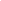 ReplyWA LAIKUM SALAM, AMNAWHICH FILE ARE YOU REFERRING TO?   THE MARRIAGE FILE OR THE HOLY QURAN FILE?  THESE ARE TWO SEPARATE FILES.THE MUSLIM MARRIAGE GUIDE IS ATTACHED!ReplySALAM,

THE MUSLIM MARRIAGE GUIDE IS ATTACHED!   

\SEE ALSO http://dr-umar-azam.weebly.com and SIGN THE GUESTBOOK.

DR UMARcolored copy of QuranReplyasslamun alaikum can u kindly arrange to send me coloured copy of holy quran for my personal reading. Best regards. God bless u.ReplyWA LAIKUM SALAM, IZAT

AN ATTACHMENT OF THE COLOURED QURAN DOES NOT UNFORTUNATELY APPEAR TO BE AVAILABLE BUT YOU CAN READ THE COLOURED QURAN USING THE FOLLOWING LINK:

                                              http://www.searchtruth.com/chapter_display.php?chapter=1&translator=16  

DR UMAR- Show quoted textquranReplyReplyWA LAIKUM SALAM.  MANY THANKS FOR THIS WONDERFUL GIFT, BR ASGER.

DR UMARpls send a copyReplydear brother pls send copy of quran in arabic, english, bangla.md. ruhul islamReplySalam, Br Ruhul Islam

Thanks for your 3 requests.  

Please take the English language translation Attachment of the Holy Qurandirectly from my Site 

http://dr-umar-azam.weebly.com 

andtheBengali translation attachments from:

http://www.banglakitab.com/MaarefulQuranFULL/MaarefulQuran-MuftiShafiUsmanRA 

The material that I hadto hand, I've already forwarded to you tonight via separate e-mails.

Dr UmarEnglish Translation of QuranReplyDear Brother in Islam,Assalaam o aliqum,I have recently started a Islamic publication company alongwith my existing printing business.We would be publishing mainly in English for kids.I am looking for a good English Translation of Quran for printing and reproducing purpose for a cost or without as acceptable to you. It would be on subside rates.JazakAllahReplyWa laikum salam, Br KashifCongratulations on your publishing venture.I attach an English Translation of the Entire Holy Quran.  It does not belong to me and appears to be in the public domain i.e. free of copyright.  Would you like to print this after verifying its accuracy by comparing it to e.g. the translations of Abdullah Yusuf Ali or Mohammed Marmaduke Pikthal (in this regard see QURAN EXLORER on my Site www.dr-umar-azam.co.uk )?Dr Umar- Show quoted text -ReplySalam, BrI think I received the Attachment from some Islamic Group on the web [I can't recall which one].  There was no name of the translator when I received it.  A good idea would be to get it checked by the Ulema/Translator [sorry I haven't the know-how to do this myserlf] and then they could certify that it is authentic; that would negate the need for the translator's reference.- Show quoted text -ReplyWalequm Salaam Brother,Thanks for all your support and earnest. May Allah Bless you and shower you with all his kindness for a kind of work your doing.Please keep on sending me material like these besides another good English translation of the holy Quran.I am also looking for English Translation by Shahin.JazakAllah----- Original Message ----- From: QURAN DISTRIBUTION To: Kashif Ahmed Jamali - Show quoted text -ReplyAssalamu Alaikum, Br KashifRegarding the translation of the Holy Quran by Shahin, see:The Centre for Translation of the Holy Qur'an || Imam Reza (A ...
35. Qur'an-e Karim, with the translation by Daryush Shahin. ... Based on the English translation by Rashad Khalifah, it was published in 1995 from California. ...
 www.imamreza.net Also, please find the very useful PARALLEL QURAN TRANSLATION [I have taken this from my own Site http://umarazam.weebly.com where I have given it a home] attached with this mail.- Show quoted text -ReplyWalequm Salaam,May Allah bless you for all the good deeds that you are doing.Thank You so very much.But brother I am unable to find English Translation by Shahin in the link that you provided. But anyways thank you very much.JazakAllah Khairam__________________________________________________________________________________hide details 10/14/10 asalam o alikumhop[e ur fine,,,,sir i cant open that attachment,,, this file is unknown for system...with best wishes,,,Amna Baigasalam o alikumhop[e ur fine,,,,sir i cant open that attachment,,, this file is unknown for system...with best wishes,,,Amna Baigasalam o alikumhop[e ur fine,,,,sir i cant open that attachment,,, this file is unknown for system...with best wishes,,,Amna Baigasalam o alikumhop[e ur fine,,,,sir i cant open that attachment,,, this file is unknown for system...with best wishes,,,Amna BaigReplyReply to allForwardhide details 10/14/10 show details 10/11/10 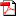 MarriageGuide.pdf
452K   View   Downloadhide details 9/23/10 ReplyReply to allForwardhide details 9/23/10 hide details 9/22/10 salaamattached is a pdf file of Quran
regardsKhanarabic-quran.pdf
4274K   View   Download   arabic-quran.pdf
4274K   View   Download   arabic-quran.pdf
4274K   View   Download   arabic-quran.pdf
4274K   View   Download   arabic-quran.pdf
4274K   View   Download   arabic-quran.pdf
4274K   View   Download   arabic-quran.pdf
4274K   View   Download   ReplyReplyReply to allForwardhide details 9/22/10 hide details 8/31/10 ReplyReply to allForwardhide details 8/31/10 hide details 12/2/09 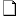 kashif ahmed.vcf
1K   Import to Contacts   Download   kashif ahmed.vcf
1K   Import to Contacts   Download   kashif ahmed.vcf
1K   Import to Contacts   Download   kashif ahmed.vcf
1K   Import to Contacts   Download   ReplyReply to allForwardhide details 12/2/09 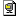 English Translation of the Holy Quran.zip
402K   View   Download   English Translation of the Holy Quran.zip
402K   View   Download   English Translation of the Holy Quran.zip
402K   View   Download   English Translation of the Holy Quran.zip
402K   View   Download   English Translation of the Holy Quran.zip
402K   View   Download   English Translation of the Holy Quran.zip
402K   View   Download   English Translation of the Holy Quran.zip
402K   View   Download   English Translation of the Holy Quran.zip
402K   View   Download   ReplyReplyForwardForwardKashif Ahmed JamaliKashif Ahmed JamaliKashif Ahmed JamaliKashif Ahmed Jamali12/3/09 show details 12/3/09 ReplyForwardhide details 12/4/09 ReplyForwardshow details 12/4/09 parallel_quran1.2004.03.21.zip
2343K   View   Download   parallel_quran1.2004.03.21.zip
2343K   View   Download   parallel_quran1.2004.03.21.zip
2343K   View   Download   parallel_quran1.2004.03.21.zip
2343K   View   Download   parallel_quran1.2004.03.21.zip
2343K   View   Download   parallel_quran1.2004.03.21.zip
2343K   View   Download   parallel_quran1.2004.03.21.zip
2343K   View   Download   ReplyReplyForwardhide details 12/5/09 